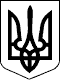 39 СЕСІЯ  ЩАСЛИВЦЕВСЬКОЇ СІЛЬСЬКОЇ РАДИ7 СКЛИКАННЯРІШЕННЯ30.05.2017 р.                                       №627с. ЩасливцевеПро внесення змін до договорів оренди земельних ділянокРозглянувши клопотання фізичних та юридичних осіб про внесення змін до договорів оренди земельних ділянок укладених з попереднім власником, та надані документи, враховуючі що на земельні ділянки з кадастровими номерами 6522186500:11:005:0135 і 6522186500:11:005:0181 Щасливцевською сільською радою у встановленому законом порядку зареєстровано право комунальної власності (відповідно до Витягів з Державного реєстру речових прав на нерухоме майно від 25.05.2017 р. індексний номер *** та від 28.04.2017 р. індексний номер 86144139), та той факт що з часу укладання договорів оренди земельних ділянок законодавчо змінилися їх обов'язкові умови, керуючись пунктом 38 Договору оренди землі від 26.03.2007 р., зареєстрованого у Генічеському районному окрузі Херсонська регіональна філія ДП "Центр ДЗК" про що у Державному реєстрі земель вчинено запис від 04.04.2007 р. №4АА002202-040772000007, пунктом 40 Договору оренди землі від 25.03.2008 р., зареєстрованого у Генічеському районному окрузі Херсонська регіональна філія ДП "Центр ДЗК" про що у Державному реєстрі земель вчинено запис від 04.04.2008 р. №4АА002202-040872000010, приписами Закону України "Про оренду землі", Земельного кодексу України, Податкового кодексу України, ст. 26 Закону України "Про місцеве самоврядування в Україні", сесія Щасливцевської сільської ради ВИРІШИЛА:1. Внести зміни до Договору оренди землі від 26.03.2007 р., зареєстрованого у Генічеському районному окрузі Херсонська регіональна філія ДП "Центр ДЗК" про що у Державному реєстрі земель вчинено запис від 04.04.2007 р. №4АА002202-040772000007 (сторона орендар у Договорі Товариство з обмеженою відповідальністю "АРАБАТ-ГРУП" (ідентифікаційний код юридичної особи – ***)) змінивши у ньому:- Сторону орендодавця з "Генічеська райдержадміністрація" (Генічеська районна державна адміністрація) на "Щасливцевська сільська рада";- внести до нього інщі зміни щодо приведення його умов до актуального стану та вимог діючого законодавства.2. Внести зміни до Договору оренди землі від 25.03.2008 р., зареєстрованого у Генічеському районному окрузі Херсонська регіональна філія ДП "Центр ДЗК" про що у Державному реєстрі земель вчинено запис від 04.04.2008 р. №4АА002202-040872000010 (сторона орендар у Договорі Фізична особа-підприємець *** (ідентифікаційний номер ***)) змінивши у ньому:- Сторону орендодавця з "Генічеська райдержадміністрація" (Генічеська районна державна адміністрація) на "Щасливцевська сільська рада";- внести до нього інщі зміни щодо приведення його істотних умов до актуального стану та вимог діючого законодавства.3. Доручити сільському голові Плохушко В.О. на виконання цього рішення укласти відповідні додаткові угоди до Договорів оренди землі зазначених у пунктах 1, 2 цього рішення.4. Контроль за виконанням даного рішення покласти на постійну депутатську комісію з питань земельних відносин.Сільський голова                                                    В.О. Плохушко